ΑΝΑΚΟΙΝΩΣΗΓΙΑ ΤΟΝ ΚΑΘΑΡΙΣΜΟ ΟΙΚΟΠΕΔΙΚΩΝ ΚΑΙ ΛΟΙΠΩΝ AΚΑΛΥΠΤΩΝ ΧΩΡΩΝ ΚΑΙ ΣΥΝΤΗΡΗΣΗ ΑΥΤΩΝ ΚΑΘ΄ΟΛΗ ΤΗΝ ΔΙΑΡΚΕΙΑ ΤΗΣ ΑΝΤΙΠΥΡΙΚΗΣ ΠΕΡΙΟΔΟΥΕνόψει της αντιπυρικής περιόδου και σύμφωνα με την ισχύουσα νομοθεσία σας γνωρίζουμε ότι: Οι ιδιοκτήτες, επικαρπωτές, μισθωτές ή υπομισθωτές οικοπεδικών και λοιπών ακάλυπτων χώρων, που βρίσκονται: α) σε περιοχές εντός εγκεκριμένων ρυμοτομικών σχεδίων, β) σε περιοχές εντός ορίων οικισμών, χωρίς εγκεκριμένο ρυμοτομικό σχέδιο, γ) σε εκτάσεις εντός ακτίνας εκατό (100) μέτρων από τα όρια των περ. α) και β) και δ) εκτός σχεδίου γηπέδων με κτίσμα, να προβαίνουν σε καθαρισμό των ανωτέρω χώρων από την 1η μέχρι την 30ή Απριλίου κάθε έτους, και στη συντήρηση αυτών, καθ’ όλη τη διάρκεια της αντιπυρικής περιόδου, ήτοι από την 1η Μαΐου έως την 31η Οκτωβρίου, για την αποτροπή κινδύνου πρόκλησης πυρκαγιάς ή ταχείας επέκτασής της.Ο απαιτούμενος καθαρισμός περιλαμβάνει:α. Υλοτομία και απομάκρυνση των ξερών και σπασμένων δέντρων και κλαδιών, καθώς και των κλαδιών που βρίσκονται σε άμεση επαφή με κτίσμα.β. Απομάκρυνση της καύσιμης φυτικής ύλης που βρίσκεται στην επιφάνεια του εδάφους όπως ενδεικτικά το φυλλόστρωμα, τα ξερά χόρτα και τα κατακείμενα ξερά κλαδιά.γ. Αποκλάδωση της βάσης της κόμης των δέντρων και αύξηση του ύψους έναρξής της από την επιφάνεια του εδάφους, ανάλογα με την ηλικία και το είδος του δέντρου. δ. Αραίωση της θαμνώδους βλάστησης ως προς την κάλυψη του εδάφους.ε. Απομάκρυνση τυχόν άλλων εγκαταλελειμμένων καυστών, αναφλέξιμων, εκρήξιμων ή εύφλεκτων υλικών, αντικειμένων και απορριμμάτων.Οι υπόχρεοι οφείλουν να μεριμνούν για την ασφαλή συλλογή και μεταφορά όλων των υπολειμμάτων καθαρισμού σε εγκεκριμένους αδειοδοτημένους χώρους (Να κρατείται το παραστατικό παράδοσης). Απαγορεύεται η εγκατάλειψη, η απόρριψη ή η ανεξέλεγκτη διαχείρισή τους διότι τιμωρείται με πρόστιμο.Μέριμνα Υπόχρεων:Στο Υπουργείο Κλιματικής Κρίσης και Πολιτικής Προστασίας συστήνεται και λειτουργεί Εθνικό Μητρώο Τήρησης Μέτρων Προληπτικής Πυροπροστασίας Ιδιοκτησιών με αντικείμενο την καταγραφή των υποχρεώσεων των πολιτών κατά την αντιπυρική περίοδο. Οι παραπάνω υπόχρεοι, μέχρι την 30ή Απριλίου κάθε έτους, προβαίνουν στην υποβολή υπεύθυνης δήλωσης ως προς την εκπλήρωση των υποχρεώσεων πυροπροστασίας των ιδιοκτησιών τους στο Εθνικό Μητρώο Τήρησης Μέτρων Προληπτικής Πυροπροστασίας Ιδιοκτησιών του Υπουργείου Κλιματικής Κρίσης και Πολιτικής Προστασίας. Για το πρώτο έτος σύστασης του μητρώου ήτοι το έτος 2024, ως καταληκτική ημερομηνία υποβολής υπεύθυνης δήλωσης των υπόχρεων ορίζεται η 31η Μαΐου 2024.Για την αποτελεσματική διενέργεια των ελέγχων, ως προς την τήρηση των υποχρεώσεων των πολιτών κατά την αντιπυρική περίοδο, δημιουργείται επίσης στο Υπουργείο Κλιματικής Κρίσης και Πολιτικής Προστασίας ηλεκτρονική φόρμα καταγγελιών.Κυρώσεις:Στους υπόχρεους που δεν υποβάλλουν την υπεύθυνη δήλωση, ως προς την εκπλήρωση των υποχρεώσεων πυροπροστασίας των ιδιοκτησιών τους στο Εθνικό Μητρώο Τήρησης Μέτρων Προληπτικής Πυροπροστασίας Ιδιοκτησιών του Υπουργείου Κλιματικής Κρίσης και Πολιτικής Προστασίας, επιβάλλεται πρόστιμο ύψους χιλίων ευρώ (1.000€).Η υποβολή ψευδούς δήλωσης στο Εθνικό Μητρώο, ως προς την τήρηση της σχετικής υποχρέωσης, σύμφωνα με τα οριζόμενα στο άρθρο 53Α του ν. 4662/2020, τιμωρείται με ποινή φυλάκισης τουλάχιστον δύο (2) ετών και χρηματική ποινή εκατόν ογδόντα (180) έως τριακόσιες εξήντα (360) ημερήσιες μονάδες. Το ύψος της κάθε ημερήσιας μονάδας δεν μπορεί να είναι κατώτερο από εβδομήντα (70) ευρώ, ούτε ανώτερο από εκατό πενήντα (150) ευρώ.Επιπλέον σε περίπτωση μη συμμόρφωσης των υπόχρεων στην εκπλήρωση της υποχρέωσης καθαρισμού και συντήρησης καθ’ όλη τη διάρκεια της αντιπυρικής περιόδου, επιβάλλεται ή καταλογίζεται αντίστοιχα εξ ολοκλήρου στον/στους υπόχρεους από τον οικείο Δήμο: α. πρόστιμο πενήντα (50) λεπτών του ευρώ ανά τετραγωνικό μέτρο, με ελάχιστο ποσό τα διακόσια (200) ευρώ, β. δαπάνη του αυτεπάγγελτου καθαρισμού του χώρου και απομάκρυνσης των υλικών.Παρακαλούμε λοιπόν όλους τους συνδημότες μας, να προβούν στις απαραίτητες ενέργειες για τον καθαρισμό των οικοπέδων τους προκειμένου να αποφευχθεί ο κίνδυνος πρόκλησης πυρκαγιάς ή ταχείας επέκτασής της.Για περισσότερες πληροφορίες μπορείτε να απευθύνεστε το Τμήμα Περιβάλλοντος & Πολιτικής Προστασίας του Δήμου Αγιάς τις εργάσιμες μέρες και ώρες στο τηλέφωνο 2494024513.Για την αποτελεσματική διενέργεια των ελέγχων, ως προς την τήρηση των υποχρεώσεων του πρώτου εδαφίου, δημιουργείται ηλεκτρονική φόρμα καταγγελιών.Ο Αντιδήμαρχος Περιβάλλοντος & Πολιτικής Προστασίας Δ. ΑγιάςΠαναγιώτου Γεώργιος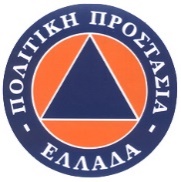 ΔΗΜΟΣ ΑΓΙΑΣΤΜΗΜΑ ΠΕΡΙΒΑΛΛΟΝΤΟΣ & ΠΟΛΙΤΙΚΗΣ ΠΡΟΣΤΑΣΙΑΣΑγιά 16/05/2024Αριθμ. Πρωτ.: 5951